                                                                                   V Líšné, 30.6.2016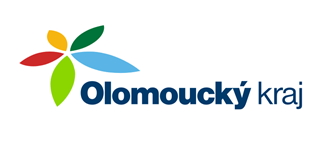 Olomoucký kraj poskytl Obci Líšná dotaci ve výši 17.000,- Kč za účelem zajištění akceschopnosti jednotek sborů dobrovolných hasičů obcí v souladu s Programem na podporu JSDH 2016 a jeho dotačním titulem „Dotace na pořízení, rekonstrukci a opravu požární techniky a nákup věcného vybavení JSDH obcí Olomouckého kraje. Pořízen byl zásahový soubor: „kalové čerpadlo+hadice C52-30m + spojka C52 + elektrocentrála“.